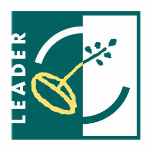 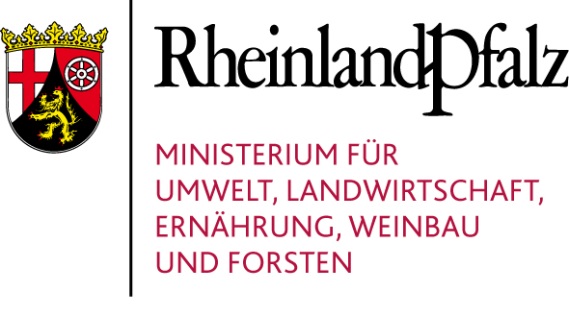 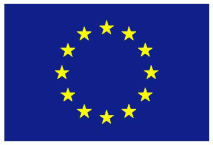 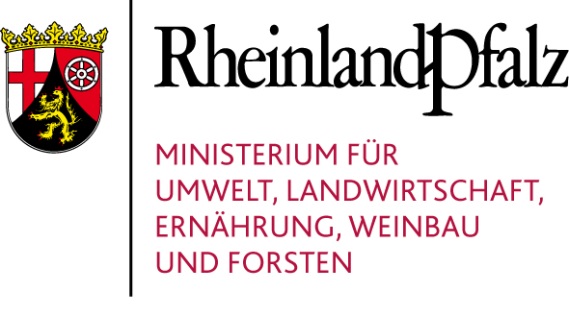 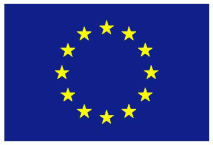 EntwicklungsprogrammEULLECCI-Nr.: 2014DE06RDRP017Europäischer Landwirtschaftsfonds für die Entwicklung des ländlichen Raums (ELER)AnAufsichts- und DienstleistungsdirektionReferat 44Willy-Brandt-Platz 354290 TrierWichtiger Hinweis:Der Antrag wird nur bearbeitet, wenn die Angaben vollständig sind und alle erforderlichen Anlagen vorliegen. Zur Prüfung der Fördervoraussetzungen kann die Bewilligungsbehörde weitere Angaben und Unterlagen anfordern.Bitte das jeweils Zutreffende ausfüllen oder ankreuzen	Die Bestätigung des Eingangs des vollständigen Antrages auf Förderung und Gestattung des Maßnahmenbeginns wird gleichzeitig beantragtFörderbedingungen und Verpflichtungen der antragstellenden und vertretungsberechtigten Person(en):Für die Förderung gelten die mir/uns bekannten, auf Basis der Verordnungen (EU) Nr. 1303/2013 (ESI-Verordnung), Nr. 1305/2013 (ELER-Verordnung) und Nr. 1306/2013 einschließlich des hierzu erlassenen Durchführungsrechts, die Vorgaben des rheinland-pfälzischen Entwicklungsprogramms „EULLE“ sowie die Vorschriften der Landeshaushaltsordnung (LHO) und § 26 Abs. 2 Satz 1 und 2 des Verwaltungsverfahrensgesetzes (VwVfG) i.V.m. § 1 LVwVfG sowie die Verwaltungsvorschrift des Ministeriums für Wirtschaft, Verkehr, Landwirtschaft und Weinbau zur Förderung von nicht-flächen- und nicht-tierbezogenen Maßnahmen im Rahmen des rheinland-pfälzischen Entwicklungsprogramms „Umweltmaßnahmen, Ländliche Entwicklung, Landwirtschaft, Ernährung“ (VV EPLR EULLE), nebst der Anlage „ANBest-EULLE“ (MinBl. 2017, S. 313) in der jeweils gültigen Fassung. Mir/Uns ist bekannt, dass diese Rechtsgrundlagen, Vorschriften und Merkblätter bei der Bewilligungsbehörde eingesehen werden können.Zuwendungen zur Projektförderung dürfen nur für solche Vorhaben bewilligt werden, die noch nicht bzw. vor dem genehmigten Zeitpunkt begonnen worden sind. Als Vorhabenbeginn sind grundsätzlich der Abschluss eines der Ausführung zuzurechnenden Lieferungs- oder Leistungsvertrages sowie die Aufnahme von Eigenarbeiten zu werten. Bei Baumaßnahmen gelten Planung, Bodenuntersuchung und Grunderwerb nicht als Beginn des Vorhabens, es sei denn, sie sind alleiniger Zweck der Zuwendung.Ein Rechtsanspruch auf Förderung besteht nicht und wird durch die Antragstellung oder eine Einwilligung zum Maßnahmenbeginn nach dem bestätigten Eingang des Antrages auf Förderung nicht begründet; vielmehr entscheidet die für die Bewilligung zuständige Behörde nach pflichtgemäßem Ermessen im Rahmen der verfügbaren Haushaltsmittel.Ich bin/Wir sind damit einverstanden, dass zum Zwecke der Transparenz von Fördermaßnahmen der Bund im Einvernehmen mit dem jeweiligen Land oder das jeweilige Land auf der Grundlage landes-, bundes- und europarechtlicher Vorschriften den Namen des Empfängers der Zuwendung, den Wohnort sowie Angaben über das Vorhaben und über die Höhe der Zuwendung in geeigneter Form veröffentlichen kann. Mir/Uns ist bekannt, dass die für die Förderung maßgebenden Unterlagen bis Ablauf des Jahres 2030 aufzubewahren sind. Längere Aufbewahrungsfristen nach anderen Rechts- oder Verwaltungsvorschriften bleiben hiervon unberührt.Unterrichtung zum Datenschutz gemäß Artikel 13 ff. der Verordnung (EU) 2016/679 vom 27. April 2016 zum Schutz natürlicher Personen bei der Verarbeitung personenbezogener Daten, zum freien Datenverkehr und zur Aufhebung der Richtlinie 95/46/EG, (Datenschutzgrundverordnung - DSGVO)Bezeichnung der Verarbeitungstätigkeit	Die von Ihnen im Rahmen der Förderung übermittelten Daten werden zur Berechnung der Beihilfen und zum Schutz der finanziellen Interessen der Europäischen Union verarbeitet.Name und Kontaktdaten des Verantwortlichen	Verantwortlich für die Einhaltung des Datenschutzes ist die für Sie zuständige Bewilligungsbehörde. Kontaktdaten des Datenschutzbeauftragten	Die Kontaktdaten des Datenschutzbeauftragten der für Sie zuständigen Bewilligungsbehörde erhalten Sie über deren Telefonzentrale bzw. über deren Homepage. Zweck und Rechtgrundlage der Verarbeitung	Die Erhebung personenbezogener Daten erfolgt, um den Verpflichtungen betreffend Verwaltung, Kontrolle, Prüfung sowie Überwachung und Bewertung nachzukommen. Die gesetzliche Grundlage der Verarbeitung im Rahmen EU-(ko)finanzierter Fördermaßnahmen ergibt sich aus Artikel 117 ff. der Verordnung (EU) Nr. 1306/2013.Empfänger oder Kategorien von Empfängern der personenbezogenen Daten	Die Informationen (Daten) werden an folgende Stellen übermittelt:Rechnungsprüfungs-, Untersuchungs- und sonstige Einrichtungen der Europäischen Union, des Bundes, des Landes (sowie u. a. die Bescheinigende Stelle)Betroffenenrechte	Sie haben als datenschutzrechtlich betroffene Person insbesondere folgende Rechte:•	Recht auf Auskunft über die zu ihrer Person gespeicherten Daten (Artikel 15 DSGVO, § 12 Landesdatenschutzgesetz);•	Recht auf Berichtigung sie betreffender unrichtiger personenbezogener Daten (Artikel 16 DSGVO);•	Recht auf Löschung bzw. Einschränkung unrechtmäßig verarbeiteter bzw. nicht mehr erforderlicher personenbezogener Daten (Artikel 17 f. DSGVO;•	Recht auf Schadensersatz, wenn der betroffenen Person wegen eines Verstoßes gegen die DSGVO ein Schaden entsteht (Artikel 82 DSGVO).Bestehen eines Beschwerderechts bei einer Aufsichtsbehörde	Sie können Ihre Datenschutzrechte bei der für Sie zuständigen Bewilligungsbehörde (siehe Ziffer 2) geltend machen. Zudem können Sie sich auch an den Landesbeauftragten für den Datenschutz und die Informationsfreiheit wenden.Pflicht zur Bereitstellung der Daten	Die Bereitstellung Ihrer personenbezogenen und weiteren Daten ist weder gesetzlich noch vertraglich vorgeschrieben. Eine Nichtbereitstellung hat jedoch in der Regel einen Ausschluss aus der Förderung zur Folge, da die Daten für die Berechnung der Beihilfen und für Plausibilitätsprüfungen benötigt werden.Allgemeine Erklärungen der antragstellenden und vertretungsberechtigten Person(en):	Ich/Wir erkläre(n), dass mit dem Vorhaben noch nicht begonnen wurde. 	Ich/Wir erkläre(n), dass ich/wir für Maßnahmen dieses Antrages – soweit nicht bereits angegebenen – nicht gleichzeitig eine Förderung nach anderen staatlichen oder öffentlichen Programmen beantragt habe(n). Anderenfalls werde(n) ich/wir die Bewilligungsbehörde in Kenntnis setzen und die entsprechenden Unterlagen vorlegen. 	Ich/Wir bestätige(n), dass alle gemachten Angaben richtig und vollständig sind und dass Zwangsvollstreckungen gegen mich/uns und das antragstellende Unternehmen weder erkennbar noch eingeleitet noch anhängig sind.	Ich/Wir erkläre(n), dass jede unterzeichnende Person berechtigt ist, den übersandten Bescheid in Empfang zu nehmen und die Zuwendungsauszahlungen auf das angegebene Konto als rechtswirksam anzuerkennen.	Ich/Wir erkläre(n) weiterhin, dass mein/unser Unternehmen kein „Unternehmen in Schwierigkeiten“ im Sinne der Leitlinien der Gemeinschaft für staatliche Beihilfen zur Rettung und Umstrukturierung von Unternehmen in Schwierigkeiten (veröffentlicht im Amtsblatt der EU 2014/C 249/01 vom 31. Juli 2014) ist.  	Ich/Wir erkläre(n), dass gegen mein/unser Unternehmen keine Rückforderungsandrohung aufgrund einer früheren Entscheidung der Europäischen Kommission zur Feststellung der Rechtswidrigkeit und Unvereinbarkeit einer Beihilfe mit dem Gemeinsamen Markt besteht. 	Ich/Wir erkläre(n), dass ich/wir das Merkblatt zu Interessenkonflikten ausgehändigt bekommen habe/n und bei Vorliegen eines Interessenkonfliktes entsprechende Abhilfemaßnahmen ergreife/n.	Mir/Uns ist bekannt, dass alle Angaben im Antrag mit Anlagen und in den später eingereichten Unterlagen sowie alle Sachverhalte oder Tatsachen, die nach Haushaltsrecht oder anderen Rechtsvorschriften für die Aufhebung einer Bewilligung und die Rückforderung von Zuwendungen maßgebend sind oder durch Scheingeschäfte/Scheinhandlungen verdeckt oder unter Missbrauch von Gestaltungsmöglichkeiten erwirkt werden, subventionserhebliche Tatsachen i. S. d. § 264 des Strafgesetzbuches in Verbindung mit § 2 des Gesetzes gegen missbräuchliche Inanspruchnahme von Subventionen (Subventionsgesetz) vom 29. Juli 1976 (BGBl. I S. 2034, 2037) sind,nach § 3 Abs. 1 des Subventionsgesetzes die Verpflichtung besteht, der Bewilligungsbehörde unverzüglich alle Tatsachen mitzuteilen, die der Bewilligung, der Gewährung, der Weitergewährung, der Inanspruchnahme oder dem Belassen der Zuwendungen entgegenstehen oder für die Rückforderung der Zuwendungen erheblich sind, die unverzügliche Mitteilungspflicht ohne zeitliche Einschränkung gilt, wenn sich die für die Förderung erheblichen Tatsachen ändern oder wegfallen,falsche, unvollständige oder unterlassene Angaben zur Strafverfolgung führen und die Kosten für Kontrollmaßnahmen auferlegt werden können,die Zuwendungen, auch für zurückliegende Jahre, bei falschen, unvollständigen oder unterlassenen Angaben oder bei Nichterfüllung oder nicht rechtzeitiger Erfüllung oder Nichteinhaltung der Zuwendungsvoraussetzungen, Bedingungen oder Auflagen oder bei unrechtmäßiger Gewährung in vollem Umfang zurückgefordert werden können und unverzüglich mit den rechtlich vorgeschriebenen Zinsen zurückzuzahlen sind, der Antrag im Falle fehlender oder nicht fristgemäß nachgereichter Unterlagen abgelehnt werden kann,weitere Unterlagen (auch rückwirkend), die zur Beurteilung der Zuwendungsvoraussetzungen und der Festsetzung der Zuwendungen erforderlich sind, angefordert und geprüft werden können,Auflagen entsprechend den einschlägigen Rechtsvorschriften auch nachträglich erteilt werden können.die Indikatoren, über deren Inhalt und Entwicklung der Zuwendungsempfänger auskunftspflichtig ist, von mir/von uns in dem übermittelten Vordruck zur Erhebung der Indikatoren zusammengefasst zu berichten sind. Dieser Vordruck wird nach Abschluss der Maßnahme ausgefüllt und ohne besondere Aufforderung der Bewilligungsbehörde vorgelegt, sofern im Bewilligungsbescheid keine abweichende Regelung getroffen wurde.nach den unionsrechtlichen Bestimmungen die Verpflichtung zur Einhaltung der Informations- und Publizitätsvorschriften besteht (Merkblatt über Informations- und Publizitätsmaßnahmen).die Verwendung der Zuwendung innerhalb von sechs Monaten nach Abschluss der Maßnahme nachzuweisen ist (Verwendungsnachweis), soweit im Zuwendungsbescheid keine kürzere Frist festgesetzt wurde. Der Verwendungsnachweis besteht aus einem Sachbericht und einem abschließenden zahlenmäßigen Nachweis.der Antrag im Falle fehlender oder nicht fristgemäß nachgereichter Unterlagen abgelehnt werden kann.Erklärungen der antragstellenden und vertretungsberechtigten Person(en) zum Datenschutz: 	Es wird davon Kenntnis genommen, dass eine Verpflichtung zur Mitteilung von Antragsangaben aufgrund einer Rechtsvorschrift nicht besteht, die erfragten Daten jedoch für die Feststellung der Beihilfeansprüche, deren Auszahlung sowie zu Kontrollzwecken erforderlich sind. 	Es wird das Einverständnis erklärt, dass die von mir/uns angegebenen Daten zur automatisierten Berechnung der Beihilfezahlungen erfasst, verarbeitet und gespeichert werden sowie an die Bewilligungsbehörde und die zuständigen Behörden von Land, Bund und EU zur Erstellung von Statistiken übermittelt und zu anonymisierten betriebswirtschaftlichen Auswertungen für allgemeine Beratungs- und Statistikzwecke verwendet werden können. 	Es ist bekannt, dass die zuständigen Behörden von Land, Bund und EU sowie die entsprechenden Rechnungshöfe (sowie u. a. die Bescheinigende Stelle) das Recht haben, die Voraussetzungen für die Gewährung der Beihilfezahlungen durch Kontrollmaßnahmen (z. B. durch Besichtigungen an Ort und Stelle, Einsichtnahme in die Bücher, Belege und sonstige Unterlagen) – auch nachträglich – zu prüfen oder durch Beauftragte prüfen zu lassen und Auskünfte über die tatsächlichen und rechtlichen Verhältnisse einzuholen. Aufzeichnungen in elektronischer Form sind, wenn die Behörde dies verlangt, auf eigene Kosten auszudrucken. 	Ich bin/ Wir sind bereit, auf Anfrage Daten zum Vorhaben für Zwecke der Auswertung und Bewertung des Entwicklungsprogramms EULLE zur Verfügung zu stellen.Die Nichteinwilligung zu den vorstehenden Hinweisen, Verpflichtungen, Einwilligungen und Erklärungen führt grundsätzlich zur Ablehnung des Antrages bzw. zum Rücktritt von der Vereinbarung.Ich/Wir versichere/n die Richtigkeit und Vollständigkeit der gemachten Angaben und erkenne/n die dargelegten Hinweise, Verpflichtungen, Einwilligungen und Erklärungen und Hinweise für mich/uns als verbindlich an.Ort, Datum:			Name, Vorname der für den Träger des Vorhabens unterzeichnenden Person					und OrganisationUnterschrift der Trägerin /des Trägers des VorhabensUnterschrift der LAG-Vorsitzenden/des LAG-VorsitzendenAntrag auf Förderung der mit der Verwaltung der Durchführung der LILE entstehenden laufenden Kosten im Sinne des Artikels 35 Absatz 1 Buchstaben d) und e) der Verordnung (EU) Nr. 1303/2013 – ohne Regionalmanagement und indirekte Kosten - im Rahmen des LEADER-Ansatzes des Entwicklungsprogramms EULLE  Lokale AktionsgruppeLaufzeit des Vorhabens 
(      bis 31.10.2020)Beginn der Umsetzung (Datum)Abschluss der Umsetzung (Datum): Träger/in des VorhabensBeschreibung der Maßnahme	Laufender Betrieb der LAG ohne Regionalmanagement und indirekte Kosten - 
(bspw. Qualifizierungsaufwand einschließlich Reisekosten für Veranstaltungen der DVS oder des ERND, in Abstimmung mit oder auf Einladung der ELER-Verwaltungsbehörde) 	Ausgaben im Zusammenhang mit Sensibilisierungsvorhaben durch die LAG (Öffentlichkeitsarbeit etc.) lt. Anlage	Ausgaben für die Bewertung und Begleitung zur Umsetzung der LILE (Evaluierung, Studien etc.)Der Aktions- und Kommunikationsplan für den Antragszeitraum ist als Anlage beigefügt. Träger/in des VorhabensTräger/in des VorhabensTräger/in des VorhabensTräger/in des VorhabensTräger/in des VorhabensTräger/in des VorhabensUnternehmensnummer 
(BNRZD) 276 07	 	 	 	 	 	 	 	 	 	 276 07	 	 	 	 	 	 	 	 	 	 276 07	 	 	 	 	 	 	 	 	 	 276 07	 	 	 	 	 	 	 	 	 	 276 07	 	 	 	 	 	 	 	 	 	 Umsatzsteuer-Identifikationsnummer (USt-IdNr.) 
                      Umsatzsteuer-Identifikationsnummer (USt-IdNr.) 
                      Umsatzsteuer-Identifikationsnummer (USt-IdNr.) 
                      Umsatzsteuer-Identifikationsnummer (USt-IdNr.) 
                      Umsatzsteuer-Identifikationsnummer (USt-IdNr.) 
                      Umsatzsteuer-Identifikationsnummer (USt-IdNr.) 
                      Name, Vorname bzw. juristische PersonDie Projektträgerschaft wird für dienach folgende LAG übernommen:Name, Vorname bzw. juristische PersonDie Projektträgerschaft wird für dienach folgende LAG übernommen:Name, Vorname bzw. juristische PersonDie Projektträgerschaft wird für dienach folgende LAG übernommen:Name, Vorname bzw. juristische PersonDie Projektträgerschaft wird für dienach folgende LAG übernommen:Name, Vorname bzw. juristische PersonDie Projektträgerschaft wird für dienach folgende LAG übernommen:Rechtsform:      	privat	öffentlichGründungsdatum:      Straße, HausnummerStraße, HausnummerPLZ, OrtPLZ, OrtPLZ, OrtPLZ, OrtTelefonTelefonEmailEmailEmailEmail     @          @          @          @     Ansprechpartner/in beim Träger des VorhabensAnsprechpartner/in beim Träger des VorhabensTelefonTelefonE-mailE-mail     @          @     Anerkennung als öffentlicher Träger (sofern nicht juristische Person des öffentlichen Rechts)ja   		nein	Wenn ja, erteilt von der ELER-Verwaltungsbehörde am      Anerkennung als öffentlicher Träger (sofern nicht juristische Person des öffentlichen Rechts)ja   		nein	Wenn ja, erteilt von der ELER-Verwaltungsbehörde am      Anerkennung als öffentlicher Träger (sofern nicht juristische Person des öffentlichen Rechts)ja   		nein	Wenn ja, erteilt von der ELER-Verwaltungsbehörde am      Anerkennung als öffentlicher Träger (sofern nicht juristische Person des öffentlichen Rechts)ja   		nein	Wenn ja, erteilt von der ELER-Verwaltungsbehörde am      Anerkennung als öffentlicher Träger (sofern nicht juristische Person des öffentlichen Rechts)ja   		nein	Wenn ja, erteilt von der ELER-Verwaltungsbehörde am      Anerkennung als öffentlicher Träger (sofern nicht juristische Person des öffentlichen Rechts)ja   		nein	Wenn ja, erteilt von der ELER-Verwaltungsbehörde am      Vorsteuerabzugsberechtigung		ja   		nein	Wenn nein, Bescheinigung des Finanzamtes ist projektbezogen vorzulegen!Vorsteuerabzugsberechtigung		ja   		nein	Wenn nein, Bescheinigung des Finanzamtes ist projektbezogen vorzulegen!Vorsteuerabzugsberechtigung		ja   		nein	Wenn nein, Bescheinigung des Finanzamtes ist projektbezogen vorzulegen!Vorsteuerabzugsberechtigung		ja   		nein	Wenn nein, Bescheinigung des Finanzamtes ist projektbezogen vorzulegen!Vorsteuerabzugsberechtigung		ja   		nein	Wenn nein, Bescheinigung des Finanzamtes ist projektbezogen vorzulegen!Vorsteuerabzugsberechtigung		ja   		nein	Wenn nein, Bescheinigung des Finanzamtes ist projektbezogen vorzulegen!Zuständiges Finanzamt: Zuständiges Finanzamt: Zuständiges Finanzamt: BANKVERBINDUNGBANKVERBINDUNGName des GeldinstitutesSitz der BankBICIBANKontoinhaber/in 
(Name, Vorname)Bei abweichendem Kontoinhaber ist dieser berechtigt, die Zuwendung im Rahmen des Förderverfahrens entgegenzunehmen. Bei abweichendem Kontoinhaber ist dieser berechtigt, die Zuwendung im Rahmen des Förderverfahrens entgegenzunehmen. Beschreibung der AusgabenBeschreibung der AusgabenBeschreibung der AusgabenDie Förderung der Umsatzsteuer wird beantragt: Wenn nein, sind Netto-Angaben zu machen.Ausgaben (indikativ) in EuroNur Von ADd Auszu-füllen	Laufender Betrieb der LAG ohne Regionalmanagement und indirekte Kosten	Sensibilisierungsmaßnahmen 	Ausgaben im Zusammenhang mit der Überwachung der Umsetzung und Bewertung der LILEDurchführungszeitraumVom      bis      DurchführungszeitraumVom      bis      Ist eine Förderung aus einem anderen Programm beantragt?Ist eine Förderung aus einem anderen Programm beantragt?JaNeinabgelehntWird/wurde das Vorhaben/Projekt bislang im Rahmen eines anderen Programms gefördert?Wenn ja,Wird/wurde das Vorhaben/Projekt bislang im Rahmen eines anderen Programms gefördert?Wenn ja,Förderung aus Mitteln des EFRE Sonstige LandesförderungSonstige LandesförderungSonstige LandesförderungSonstige LandesförderungFörderung aus Mitteln des ESFSonstige nationale FörderungSonstige nationale FörderungSonstige nationale FörderungSonstige nationale FörderungFörderung aus Mitteln der ETZ (INTERREG)Förderung aus Mitteln des EGFL (u. a. Weinmarktordnung)Förderung aus Mitteln des EGFL (u. a. Weinmarktordnung)Förderung aus Mitteln des EGFL (u. a. Weinmarktordnung)Förderung aus Mitteln des EGFL (u. a. Weinmarktordnung)Kosten- und Finanzierungsplan Kosten- und Finanzierungsplan Kosten- und Finanzierungsplan Kosten- und Finanzierungsplan Kosten- und Finanzierungsplan Kosten- und Finanzierungsplan 19.4 - Förderung des LEADER-Managements und der Sensibilisierung19.4 - Förderung des LEADER-Managements und der Sensibilisierung19.4 - Förderung des LEADER-Managements und der SensibilisierungGesamtausgaben 	Gesamtausgaben 	Gesamtausgaben 	Bare Eigenmittel (u. a. aufgenommene Kredite)Bare Eigenmittel (u. a. aufgenommene Kredite)Bare Eigenmittel (u. a. aufgenommene Kredite)Private Fremdmittel insgesamtPrivate Fremdmittel insgesamtPrivate Fremdmittel insgesamtdavon private Mittel (Spenden…)davon private Mittel (Spenden…)davon private Mittel (Spenden…)Zuwendungen Zuwendungen Zuwendungen Öffentliche FremdmittelÖffentliche FremdmittelÖffentliche Fremdmitteldavon projektunabhängige kommunale Mitteldavon projektunabhängige kommunale Mitteldavon projektunabhängige kommunale MittelBeantragte Zuwendung des Landes/des ELERBeantragte Zuwendung des Landes/des ELERBeantragte Zuwendung des Landes/des ELERVoraussichtliche Fälligkeit der entstehenden Ausgaben Voraussichtliche Fälligkeit der entstehenden Ausgaben Voraussichtliche Fälligkeit der entstehenden Ausgaben Voraussichtliche Fälligkeit der entstehenden Ausgaben Voraussichtliche Fälligkeit der entstehenden Ausgaben Voraussichtliche Fälligkeit der entstehenden Ausgaben Jahr	201920202020Betrag 
in EuroLeistungen Dritter und anderweitige öffentliche FörderungLeistungen Dritter und anderweitige öffentliche FörderungLeistungen Dritter und anderweitige öffentliche FörderungLeistungen Dritter und anderweitige öffentliche FörderungLeistungen Dritter und anderweitige öffentliche FörderungLeistungen Dritter und anderweitige öffentliche FörderungErläuterung der Leistungen Dritter und anderweitiger öffentlicher Förderung (Einzahler, Grund der Einzahlung).Erläuterung der Leistungen Dritter und anderweitiger öffentlicher Förderung (Einzahler, Grund der Einzahlung).Erläuterung der Leistungen Dritter und anderweitiger öffentlicher Förderung (Einzahler, Grund der Einzahlung).Erläuterung der Leistungen Dritter und anderweitiger öffentlicher Förderung (Einzahler, Grund der Einzahlung).Erläuterung der Leistungen Dritter und anderweitiger öffentlicher Förderung (Einzahler, Grund der Einzahlung).nur von ADD auszufüllenprivate Fremdmittelprivate Fremdmittelprivate Fremdmittelprivate Fremdmittelprivate Fremdmittel öffentliche Fremdmittel öffentliche Fremdmittel öffentliche Fremdmittel öffentliche Fremdmittel öffentliche Fremdmittel davon projektunabhängige kommunale Mittel davon projektunabhängige kommunale Mittel davon projektunabhängige kommunale Mittel davon projektunabhängige kommunale Mittel davon projektunabhängige kommunale Mittel	Die entsprechenden Nachweise sind in der Anlage beigefügt	Die entsprechenden Nachweise sind in der Anlage beigefügt	Die entsprechenden Nachweise sind in der Anlage beigefügt	Die entsprechenden Nachweise sind in der Anlage beigefügt	Die entsprechenden Nachweise sind in der Anlage beigefügt	Die entsprechenden Nachweise sind in der Anlage beigefügtSonstige Erläuterungen Entscheidungen der Bewilligungsbehörde 
(Nur von der ADD auszufüllen)Entscheidungen der Bewilligungsbehörde 
(Nur von der ADD auszufüllen)	Bestätigung des vollständigen Eingangs des Antrages auf Förderung und  Gestattung des Maßnahmenbeginns kann erteilt werden? ja  nein	Antrag kann – wie beantragt – bewilligt werden?  ja  neinBemerkungen ja  neinDatum/OrtBearbeiter/in